ФИТНЕС КАНИКУЛЫ  Спортивные смены в лагере "Начало" в Болгарии с обучением плаванию детским тренером  Период тренировок: с 24.06.2019 по 15.07.2019 для детей с 7-15 лет Уважаемые родители! Не упустите возможность устроить своему ребенку не просто  веселые каникулы в Болгарии, но и обучить всем азам плавания. По желанию, после смены, можно будет продолжить занятия по плаванию в Санкт-Петербурге. Весь процесс обучения проводит квалифицированный тренер по плаванию - Щавинская Ксения - действующий тренер по плаванию в центре OLYMP, профессионал своего дела. Работает по уникальной авторской методике, разработанной для обучения детей плаванию. Опыт работы с 2007 года, обучает взрослых и детей от 3-х лет. Высшее образование СПбГКФКиСЭТ, педагогическое образование в области физической культуры. Достижения: КМС по гребле на байдарках, призер кубков СПб по гребле на байдарках, судья по плаванию, КМС по плаванию и серебряный призер Санкт-Петербурга.      Тренировочная программа включает в себя 2 тренировки  в день в бассейне и веселые игры на море, благодаря этому обучение будет более эффективным. Также обязательно перед тренировкой происходит фитнес разминка и силовые тренировки, что укрепит мышцы ребенка и благотворно скажется на осанке. За 21 день ребенок научится уверенно держаться на воде. Расписание программы:Стоимость обучения оплачивается дополнительно – 50 евро/ неделя за курс обучения.Туристическая                  компания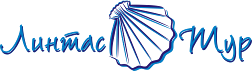 101000  г. Москва, ул. Маросейка д.6/8 стр.1         Телефон: 8(495)540-46-01                  E-mail: lintas@mail.ru www.lintastour.ruПонедельник16:30 – 17:00 разминка на суше, силовые упражнения17:00 – 18:15 занятия в бассейнеВторник9:30 – 10:00 разминка10:00 – 11:15 занятия в бассейне20:10 – 21:00 ТУРНИКИ. 
Силовая тренировка на турниках.Среда16:30 – 17:00 разминка, растяжка17:00 – 18:15 занятия в бассейнеЧетверг9:30 – 10:00 разминка, растяжка10:00 – 11:15 занятия в бассейне20:10 – 21:00 ТУРНИКИ.
Силовая тренировка на жгутах, турниках.Пятница16:30 – 17:00 разминка, растяжка17:00 – 18:15 занятия в бассейнеСуббота8:00 подъём9:30 – 10:00 разминка, растяжка10:00 – 11:15 занятия в бассейне20:10 – 21:00 ТУРНИКИ. 
Функциональная тренировкаВоскресенье16:30 – 19:00 футбол20:10 – 21:00 ТУРИНИКИ функциональная тренировкаВоскресенье16:30 – 19:00 футбол20:10 – 21:00 ТУРИНИКИ функциональная тренировка